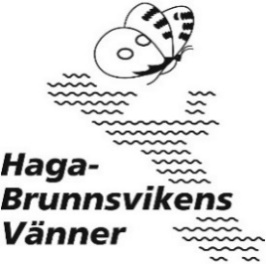 Förslag till årsmötet i Haga-Brunnsvikens vänner den 22 maj 2023 från styrelsen om höjd medlemsavgiftMed anledning av att utgifter har ökat det senaste året föreslår styrelsen årsmötet att besluta om höjd medlemsavgift för 2024.		Aktuell avgift		Ny avgift
Ungdom		75 kr		100 kr
Vanlig medlem	185 kr		230 kr
Familjemedlem	260 kr		340 kr
Företags-/föreningsmedlem	500 kr		600 kr